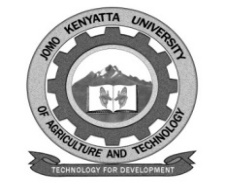 W1-2-60-1-6JOMO KENYATTA UNIVERSITYOFAGRICULTURE AND TECHNOLOGYUNIVERSITY EXAMINATIONS 2015/2016SECOND YEAR FIRST SEMESTER/SECOND YEAR SECOND SEMESTER/FOURTH YEAR FIRST SEMESTER EXAMINATION FOR THE DEGREE OF BACHELOR OF COMMERCE/BACHELOR OF HUMAN RESOURCE MANAGEMENT/BACHELOR OF SCIENCE IN INFORMATION TECHNOLOGY HEH 2307:/HSC 2408:  TECHNOLOGY AND INNOVATIONDATE:   DECEMBER 2015		                                                     TIME: 2 HOURSINSTRUCTIONS:	ANSWER QUESTION ONE AND ANY OTHER TWO IN QUESTIONSQUESTION ONE Explain the meaning of the following terms as used in 	technology and innovation: Technology diffusion							[2 marks]Technology assimilation							[2 marks]Technology transfer							[2 marks]Open innovation								[2 marks]Closed innovation							[2 marks]Discuss the process of new product development.				[5 marks]Describe some of the sources of innovation.				[5 marks]Explain the role of technology in societal change.				[5 marks]Discuss the main enhances or technological innovation.			[5 marks]QUESTION TWO Clearly illustrate the technology life cycle.				          [10 marks]Distinguish between technology exploitation and technology exploration.	                   						          [10 marks]QUESTION THREE Diagrammatically illustrate the Rogers Model of technology diffusion and adoption. 						           	          [20 marks]QUESTION FOUR Describe the factors that enhance technology transfer.		         [10 marks]Explain the role of technology in productivity and business growth.     [10 marks]QUESTION FIVE Explain the main dimensions of technology.	          		          [10 marks]Analyze the characteristics of appropriate technology.		          [10 marks]